                                  Nr. Înregistrare:                     /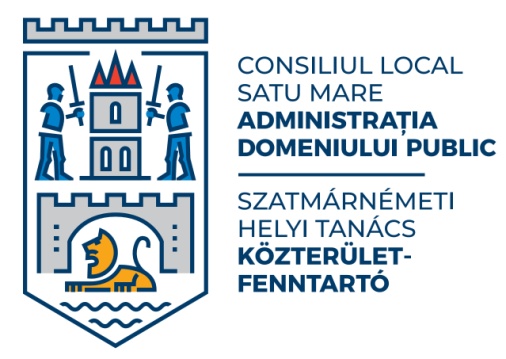                                   Serviciul  Administrare Parcări                                   Strada Prahova Nr. 18.                                  Email: parcari@adpsm.ro                                  Telefon: 0261.713.454                                                                                  CONTESTAȚIE                            Subsemnatul ___________________________________ domiciliat în ________________,               strada __________________________, nr. ______, bl. ___, ap. ____, județul _________________,               telefon  de contact _______________________, utilizator / deținător / proprietar al autovehicolului                 _____________________ prin prezenta depun contestație la Nota de control și înștiințare de plată    Seria A.D.P.A. nr. __________________________________. Motivez contestatia mea prin urmatoarele: ____________________________________________________________________________________________________________________________________________________________________________________________________________________________________________________________________________________________________________________________________________________________________________________________________________________________________________________________________________________________________________________________________________________________________________________________________________________________________________________________________________________________________________________________________________________________________________________________________________________________________________________________________________________________________________________________________________________________________________________________________________________________________________________________Anexez la prezenta  ___________________________________________________________*Sunt de accord ca datele mele personale să fie prelucrate conform Regulamentului Uniunii Europene 679/2016 privind protecția datelor.Satu Mare,                                                                                                                 SemnăturaLa data de _____________________	